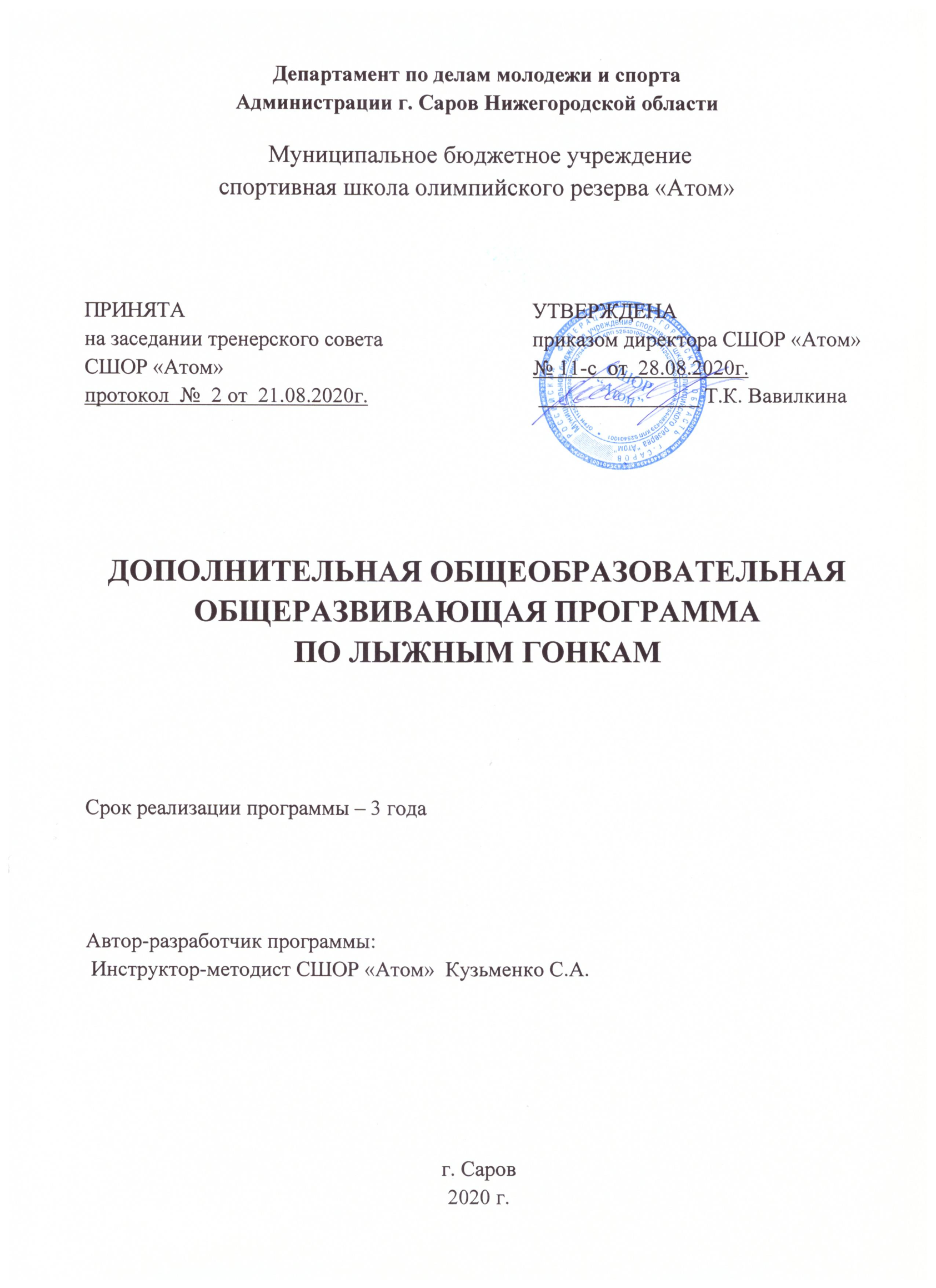 ПОЯСНИТЕЛЬНАЯ ЗАПИСКАДополнительная общеразвивающая общеобразовательная программа по лыжным гонкам (далее - программа) разработана на основе нормативно-правовых документов, регулирующих деятельность спортивных школ: - Федерального закона № 273-ФЗ от 29 декабря . «Об образовании в Российской Федерации», - приказа Минспорта России от 27.12.2013 № 1125 «Об утверждении особенностей организации и осуществления образовательной, тренировочной и методической деятельности в области физической культуры и спорта»,  - приказа  Министерства Просвещения Российской Федерации  от 09.11.2018 № 196 «Об утверждении порядка организации и осуществления образовательной деятельности по дополнительным общеобразовательным программам».          Программа учитывает Федеральные государственные требования к минимуму содержания, структуре, условиям реализации дополнительных программ в области физической культуры и спорта, сроки обучения по этим программам, возрастные и индивидуальные особенности обучающихся при занятиях избранным видом спорта.      Программа содержит научно обоснованные рекомендации по построению, содержанию и организации тренировочного процесса лыжников-гонщиков на спортивно-оздоровительном этапе.Программа направлена на:- выявление одаренных детей; - создание условий для физического воспитания и физического развития детей; - формирование знаний, умений, навыков в области физической культуры и спорта, в том числе в избранном виде спорта; - подготовку к освоению этапов спортивной подготовки, в том числе в дальнейшем по программам спортивной подготовки; - организацию досуга и формирование потребности в поддержании здорового образа жизни. Цель программы – формирование у обучающихся комплекса необходимых знаний, умений и навыков в избранном виде спорта с целью развития и реализации в спортивной деятельности индивидуальных физических возможностей, духовных и нравственных качеств.Основные задачи занятий в спортивно-оздоровительных группах:- укрепление здоровья, содействие гармоничному физическому развитию, разносторонней физической подготовленности занимающихся; - формирование стойкого интереса к занятиям спортом; - овладение основами техники выполнения обширного комплекса физических упражнений и техники передвижения на лыжах; - развитие и совершенствование физических качеств (с преимущественной направленностью на быстроту, ловкость и гибкость); - отбор перспективных детей и молодежи для дальнейших занятий лыжными гонками.Основные показатели выполнения программных требований:- стабильность состава занимающихся, посещаемость ими тренировочных занятий;- динамика индивидуальных показателей развития физических качеств занимающихся; - уровень освоения основ техники лыжных гонок;- уровень освоения основ гигиены и самоконтроля.Программа является основным документом при организации и проведении занятий по лыжным гонкам в СШОР «Атом» (далее – Учреждение) и содержит следующие предметные области: теория и методика физической культуры и спорта, физическая подготовка, избранный вид спорта, другие виды спорта и подвижные игры. В Программе даны конкретные методические рекомендации по организации и планированию тренировочной работы на спортивно-оздоровительном этапе подготовки. Обучающиеся в спортивно-оздоровительных группах допускаются к соревновательной практике только по личному желанию.       Спортивно-оздоровительный этап  (СОГ) - подразумевает работу со всеми желающими, имеющими познавательный интерес и мотивацию к занятиям лыжными гонками. В спортивно-оздоровительные группы зачисляются все желающие, не имеющие медицинских противопоказаний (имеющие письменное разрешение врача). Продолжительность этапа не ограничена, охватывает весь период занятий в спортивной школе. Продолжительность одного занятия на спортивно-оздоровительном этапе - не более 2-х академических часов.Минимальный возраст зачисления детей в спортивные школы определяется санитарно-эпидемиологическими требованиями к учреждениям дополнительного образования. Максимальный возраст занимающихся не ограничивается.Таблица 1—Наполняемость групп и объем тренировочной нагрузкиХАРАКТЕРИСТИКА ЛЫЖНЫХ ГОНОК, ОТЛИЧИТЕЛЬНЫЕ ОСОБЕННОСТИЛыжные гонки – это циклический вид спорта, который входит в программу олимпийских игр с1924года. В большинстве районов нашей страны, где зима продолжительная и снежная, занятия лыжными гонками – один из самых доступных и массовых видов физической культуры и спорта. Передвижение на лыжах в условиях равнинной и пересеченной местности с преодолением подъемов и спусков различной крутизны вовлекает в работу большие группы мышц, оказывает положительное воздействие на развитие и укрепление функциональных систем организма и, особенно, на сердечно-сосудистую, дыхательную и нервную. Физическая нагрузка при занятиях на лыжах очень легко дозируется как по объему, так и по интенсивности. Это позволяет рекомендовать лыжи как средство физического воспитания для людей любого возраста, пола, состояния здоровья и уровня физической подготовленности. Лыжные гонки представляют собой передвижение на скорость по местности на определенные дистанции различными способами. Все способы передвижения на лыжах в зависимости от целей, условий их применения и способов выполнения разделяются на следующие группы: строевые упражнения с лыжами и на лыжах, лыжные ходы, переходы с хода на ход, подъемы, спуски со склона, торможения, повороты на месте и в движении. классификации техники передвижения лыжника насчитывается более 50 способов, среди которых доминирующее положение, как по количеству, так и по значимости занимают лыжные ходы, которые подразделяются на две подгруппы: классические и коньковые. Как классические, так и коньковые способы передвижения на лыжах технически сложны. Чтобы достичь высоких результатов в гонках, спортсмены должны овладеть всеми способами передвижения на лыжах и уметь рационально чередовать их при изменении рельефа трассы. На официальных соревнованиях длина дистанции колеблется от 800 м до 50 км. При этом одна дистанция может состоять из нескольких кругов (для зрелищности).Основные виды лыжных гонок: Соревнования с раздельным стартом. При раздельном старте спортсмены стартуют с определённым интервалом в определённой последовательности. Как правило, интервал составляет 30 сек (реже — 15 сек или 1 мин). Последовательность определяется жеребьёвкой или текущим положением спортсмена в рейтинге (сильнейшие стартуют последними). Возможен парный раздельный старт. Итоговый результат спортсмена вычисляется по формуле «финишное время» минус «стартовое время».Соревнования с масс-стартом. При масс-старте все спортсмены стартуют одновременно. При этом спортсмены с наилучшим рейтингом занимают наиболее выгодные места на старте. Итоговый результат совпадает с финишным временем спортсмена.3.  Гонки преследования.Гонки преследования (персьют, англ. pursuit — преследование) представляют собой совмещённые соревнования, состоящие из нескольких этапов. При этом стартовое положение спортсменов на всех этапах (кроме первого) определяется по результатам предыдущих этапов. Как правило в лыжных гонках персьют проходит в два этапа, один из которых спортсмены бегут классическим стилем, а другой – коньковым стилем.Гонки преследования с перерывом проводятся в два дня, реже — с интервалом в несколько часов. Первая гонка проходит обычно с раздельным стартом. По её итоговым результатам определяется отставание от лидера для каждого из участников. Вторая гонка проходит с гандикапом, равным этому отставанию. Победитель первой гонки стартует первым. Итоговый результат гонки преследования совпадает с финишным временем второй гонки.Гонка преследования без перерыва (дуатлон; в июне 2011 г. лыжебежный Комитет ФИС официально переименовал «дуатлон» в «скиатлон») начинается с общего старта. После преодоления первой половины дистанции одним стилем спортсмены в специально оборудованной зоне меняют лыжи и сразу преодолевают вторую половину дистанции другим стилем. Итоговый результат гонки преследования без перерыва совпадает с финишным временем спортсмена.4.  Эстафеты.В эстафетах соревнуются команды, состоящие из четырёх спортсменов (реже — трёх). Лыжные эстафеты состоят из четырёх этапов (реже — трёх). Эстафеты могут проходить одним стилем (все участники бегут свои этапы классическим или свободным стилем) или двумя стилями (1 и 2 этапы участники бегут классическим стилем, а 3 и 4 этапы — свободным стилем). Эстафета начинается с масс-старта, при этом наиболее выгодные места на старте определяются жеребьёвкой, или же их получают команды, занявшие наиболее высокие места на предыдущих аналогичных соревнованиях. Передача эстафеты осуществляется касанием ладони любой части тела стартующего спортсмена своей команды, в то время как оба спортсмена находятся в зоне передачи эстафеты. Итоговый результат эстафетной команды вычисляется по формуле «финишное время последнего члена команды» минус «стартовое время первого члена команды» (обычно равное нулю).5.  Индивидуальный спринт.Соревнования по индивидуальному спринту начинаются с квалификации (пролог), которая организуется в формате раздельного старта. После квалификации отобранные спортсмены соревнуются в финалах спринта, которые проходят в виде забегов разного формата с масс-стартом из четырёх человек (изменяется). Количество спортсменов, отбираемых в финальные забеги, не превышает 30. Сначала проводятся четвертьфиналы, затем полуфиналы и, наконец, финал А. Таблица итоговых результатов индивидуального спринта формируется в таком порядке: результаты финала А, участники полуфиналов, участники четвертьфиналов, не прошедшие квалификацию участники.Командный спринт. Командный спринт проводится как эстафета с командами, состоящими из двух спортсменов, которые поочередно сменяют друг друга, пробегая 3-6 кругов трассы каждый. При достаточно большом числе заявленных команд проводятся два полуфинала, из которых равное количество лучших команд отбирается в финал. Командный спринт начинается с масс-старта. Итоговый результат командного спринта вычисляется по правилам эстафеты.УЧЕБНЫЙ ПЛАНдополнительной общеразвивающей программы по лыжным гонкамПродолжительность и объемы реализации программыОсновными формами реализации данной программы являются:- групповые и индивидуальные тренировочные занятия;- теоретические занятия (в форме бесед, лекций);- культурно-массовые мероприятия;текущий контроль, промежуточная и итоговая аттестация. В таблице 2 ниже представлен примерный учебный план с расчетом на 36 недель в году обучения при учебной нагрузке 6 часов в неделю.В данном плане часы распределены по времени на основные предметные области: теория и методика физической культуры и спорта, физическая подготовка (общая и специальная), избранный вид спорта (технико-тактическая подготовка, психологическая подготовка, аттестация), другие виды спорта и подвижные игры.Обучающиеся в спортивно-оздоровительных группах допускаются к соревновательной практике только по личному желанию.Таблица 2                               УЧЕБНЫЙ ПЛАН дополнительной общеобразовательной общеразвивающей программыпо лыжным гонкам СШОР «Атом» (на 36 недель тренировочных занятий)Соотношение объемов тренировочного процессаВ процессе реализации Программы предусмотрено следующее соотношение объемов обучения по предметным областям по отношению к общему объему учебного плана (таблица 3):- оптимальный объем тренировочной и соревновательной деятельности обучающихся (в объеме от 60 до 90 % от аналогичных показателей, устанавливаемых федеральными стандартами спортивной подготовки по лыжным гонкам); теоретическая подготовка в объеме от 5 до 10 % от общего объема учебного плана; общая и специальная физическая подготовка в объеме от 30 до 35 % от общего объема учебного плана; избранный вид спорта в объеме не менее 45 % от общего объема учебного плана; другие виды спорта и подвижные игры в объеме от 5 до 15 % от общего объема учебного плана; -самостоятельная работа обучающихся в пределах до 10 % от общего объема учебного плана; возможность организации посещений обучающимися официальных спортивных соревнований, в том числе межрегиональных, общероссийских и международных, проводимых на территории Российской Федерации; организация совместных мероприятий с другими образовательными и физкультурно-спортивными организациями;  построение содержания Программы с учетом индивидуального развития детей, а также национальных и культурных особенностей субъекта Российской Федерации.Таблица 3 Соотношение объемов тренировочного процесса по разделам обученияНавыки в других видах спортаДля подготовки обучающихся в лыжных гонках, используя навыки из других видов спорта, развиваются следующие виды качеств:силовые способности (преодоление собственного веса); скоростно-силовые способности; скоростные качества (быстрота реакции, частота шагов, быстрота начала движения и быстрота набора скорости); координационные способности; гибкость; -выносливость.Большое значение для лыжников имеют навыки в других циклических видах спорта, таких как велоспорт, легкая атлетика, плавание. В подготовке лыжников присутствуют элементы различных спортивных и подвижных игр, таких как футбол, баскетбол, ручной мяч и т. д.МЕТОДИЧЕСКАЯ ЧАСТЬ ПРОГРАММЫКаждое занятие спортивно-оздоровительной группы должно иметь ясную целевую направленность, конкретные и четкие педагогические задачи, которые определяют содержание изучаемого материала, выбор методов, средств обучения и воспитания, способов организации учащихся. На каждом занятии решается, как правило, комплекс взаимосвязанных задач: образовательных, оздоровительных и воспитательных. Вместе с тем отличительной особенностью учебно-тренировочных занятий в спортивно-оздоровительных группах является больший акцент на решении образовательных задач: овладение школой движений лыжника, формирование элементарных знаний об основах физической культуры и здоровом образе жизни. В соответствии с задачами занятия, особенностями контингента учащихся, условиями проведения занятий определяют содержание учебного материала, методы и средства обучения и воспитания, способы организации занятий.Обучение технике основных движений обеспечивается умелым применением подводящих и подготовительных упражнений, расчлененного и целостного методов обучения, интенсивных методов обучения (круговая тренировка, метод сопряженного обучения и развития двигательных качеств и др.).  В соответствии с дидактическими принципами   (последовательность, систематичность и индивидуализация) тренер – преподаватель должен приучать воспитанников к тому, чтобы они выполняли задания на технику и тактику, прежде всего, правильно и точно. Затем необходимо постепенно увеличивать требования к быстроте и рациональности выполнения изучаемых двигательных действий и, наконец, к находчивости при выполнении упражнений в изменяющихся условиях. В этой связи педагог должен умело переходить от стандартно-повторного к вариативному упражнению, игровому и соревновательному методам. Для развития координационных способностей во взаимосвязи с воспитанием скоростных, скоростно-силовых способностей, а так же выносливости и гибкости необходимо постоянно применять общеразвивающие и специально развивающие координационные упражнения. Особенности обучения групп спортивно-оздоровительной направленности:- широко используются методы обеспечения наглядности (показ упражнения, демонстрация наглядных пособий);- методы упражнений в основном игровой и соревновательный;- при изучении общеразвивающих упражнений, комплексов и игр, показ должен быть целостным и образцовым, а объяснение - элементарным и простым.Детям необходимо ставить двигательную задачу в конкретной форме, с наглядным объяснением: поймать, догнать, прыгнуть через препятствие т.д. Тренеру  - преподавателю нецелесообразно подробно анализировать детали.Основные средства и методы тренировки:- главное средство в занятиях с детьми этого этапа - подвижные игры;- для обеспечения технической и физической подготовки начинающих спортсменов лучше применять упражнения в комплексе, что дает возможность проводить занятия и тренировки более организованно и целенаправленно;- комплексы желательно сочетать с проведением игр и игровых упражнений.Применение названных средств при преимущественном использовании упражнений, направленных на развитие быстроты (50% основной части занятия), позволяет достигнуть более высокого уровня физической подготовленности.Выполнение упражнений, нацеленных на развитие быстроты, требует интенсивных движений и большого нервного напряжения. Комплексы упражнений для развития быстроты применяют в начале основной части занятия после разминки, когда степень возбуждения центральной нервной системы оптимальна и способствует усвоению двигательных навыков, наиболее трудных по координации. Вслед за комплексами для развития быстроты включают игровые упражнения, способствующие совершенствованию этого качества. Комплексы упражнений, направленные на развитие силы, используют во второй половине занятия, так как к этому времени наиболее полно проявляются функциональные возможности дыхания, кровообращения и других систем организма. Комплексы упражнений силовой направленности дополняют силовыми играми и игровыми упражнениями.     Воспитательные и оздоровительные задачи решаются на каждом занятии. Непосредственное решение оздоровительных задач важно связать с воспитанием ценностных ориентаций на здоровый образ жизни, на соблюдение правил личной гигиены.Содержание и методика работы по предметным областям, этапам (периодам) подготовкиТеория и методика физической культуры и спортаЦель и основное содержание данной предметной области Программы определяются необходимостью приобретения спортсменами определенного минимума знаний для понимания сущности спорта, тренировочного процесса, требований для безопасного его осуществления.Теоретические знания могут сообщаться лыжникам в ходе специально организованных лекций, бесед, теоретических занятий, тренировочных занятий. Необходимо также предусмотреть самостоятельное изучение специальной литературы по различным вопросам лыжного спорта и другим разделам теоретической подготовки.Необходимо, чтобы лыжники хорошо знали правила соревнований, умели вести дневник тренировки и проводить анализ занятий и тренировочного процесса. Большое значение имеет изучение основ методики тренировки – планирование круглогодичной тренировки по циклам, этапам и периодам, перспективное планирование, а также методика развития физических качеств (выносливости, силы, быстроты, ловкости, гибкости) применительно к избранному виду спорта. Кроме этого, лыжники изучают основы техники способов передвижения на лыжах с позиций биомеханики, что позволяет научно обоснованно подходить к анализу техники и к методике ее изучения и совершенствования. В юношеском возрасте из всего объема теории необходимо дать первые сведения по гигиене занятий и одежде лыжника, а также минимум знаний по технике, методике обучения и тренировке.Рекомендуемый перечень тематических разделов и объемы программного материала по теоретической подготовке спортсменов представлен в таблице 4.Порядок проведения занятий может меняться на усмотрение планирующего и организующего проведение занятий.Таблица 4 Рекомендуемый перечень тематических разделов и объемы программного материала по теории и методике физической культуры и спортаФизическая подготовкаОбщая физическая подготовка (ОФП) является необходимым звеном спортивной тренировки. Она решает следующие задачи: укрепление здоровья и гармоническое физическое развитие обучающегося; развитие и совершенствование силы, гибкости, быстроты, выносливости и ловкости; расширение круга двигательных навыков и повышение функциональных возможностей организма; использование физических упражнений с целью активного отдыха и профилактического лечения.Влияние физических качеств и телосложения на результативность по виду спорта лыжные гонки представлены в таблице 5.Таблица 5Влияние физических качеств и телосложения на результативность по виду спорта лыжные гонкиСпециальная физическая подготовка (СФП) — процесс развития двигательных способностей и комплексных качеств, отвечающих специфическим требованиям соревновательной деятельности в избранном виде спорта. СФП включает воздействия на те мышечные группы, системы организма и механизмы энергообеспечения, которые определяют успех на конкретной дистанции. Основными средствами СФП являются различные специальные и специально-подготовительные упражнения. Ведущим методическим принципом при проведении СФП является принцип динамического соответствия, который включает следующие требования:соответствие траектории рабочих и подготовительных движений основному соревновательному движению; соответствие рабочих усилий, темпа (частоты движений) и ритма; соответствие временного интервала работы. В настоящее время одним из основных средств специальной физической подготовки лыжника-гонщика является передвижение на лыжероллерах. Расширение его применения вполне справедливо, однако одностороннее увлечение лыжероллерами и полное исключение из тренировок упражнений не в состоянии полностью решить все задачи СФП. Поэтому в тренировке лыжника-гонщика смешанное передвижение по пересеченной местности с чередованием бега и имитации в подъемы различной крутизны и длины должно постоянно включаться в подготовку, наравне с другими упражнениями. Соотношение этих средств зависит от уровня подготовленности юных лыжников и отдельных групп мышц. В зимнее время основным средством СФП является передвижение на лыжах в разнообразных условиях. Специальная физическая подготовка в годичном цикле тренировки лыжника тесно связана с другими видами подготовки - технической, тактической и психологической.Одно из основных условий достижения высоких результатов – единство общей и специальной физической подготовки спортсмена, а также их рациональное соотношение. Принцип неразрывности ОФП и СФП: ни одну из них нельзя исключить из содержания тренировки без ущерба для достижения высокого спортивного результата.Взаимообусловленность содержания ОФП и СФП: содержание СФП зависит от тех предпосылок, которые создаются ОФП, а содержание последней приобретает определенные особенности, зависящие от спортивной специализации. Существует необходимость соблюдения оптимального соотношения СФП и ОФП на любом этапе спортивной подготовки.Избранный вид спортаТехническая подготовка направлена на обучение спортсмена техникедвижений и доведение их до совершенства.Спортивная техника – это способ выполнения спортивного действия, который характеризуется определенной степенью эффективности и рациональности использования спортсменом своих психофизических возможностей.Роль спортивной техники в различных видах спорта неодинакова, она позволяет развить наиболее мощные и быстрые усилия в ведущих фазах соревновательного упражнения, экономить расхода энергетических ресурсов в организме спортсмена, обеспечить спортсмену красоту, выразительность и точность движений, обеспечить высокую результативность, стабильность и вариативность действий спортсмена в постоянно изменяющихся условиях соревновательной борьбы.Техническая подготовленность спортсмена характеризуется тем, что он умеет выполнять и как владеет техникой освоенных действий.В процессе технической подготовки используется комплекс средств и методов спортивной тренировки. Условно их можно подразделить на две группы: средства и методы словесного, наглядного и сенсорно-коррекционного воздействия.К ним относятся:беседы, объяснения, рассказ, описание и др.; показ техники изучаемого движения; демонстрация   плакатов,   схем,   видеозаписей; использование предметных и других ориентиров; различные тренажеры, регистрирующие устройства, приборы срочной информации. Средства и методы, в основе которых лежит выполнение спортсменом каких-либо физических упражнений. В этом случае применяются: общеподготовительные упражнения. Они позволяют овладеть разнообразными умениями и навыками, являющимися фундаментом для роста технического мастерства в избранном виде спорта; специально-подготовительные и соревновательные упражнения. Они направлены на овладение техникой своего вида спорта; методы целостного и расчлененного упражнения. Они направлены на овладение, исправление, закрепление и совершенствование техники целостного двигательного действия или отдельных его частей, фаз, элементов; равномерный, переменный, повторный, интервальный, игровой, соревновательный и другие методы, способствующие главным образом совершенствованию и стабилизации техники движений. Применение данных средств и методов зависит от особенностей техники избранного вида спорта, возраста и квалификации спортсмена, этапов технической подготовки в годичном и многолетних циклах тренировки. Тактическая подготовкаЦеленаправленные способы использования технических приемов всоревновательной деятельности для решения соревновательных задач с учетом правил соревнований, положительных и отрицательных характеристик подготовленности, а также условий среды – называют спортивной тактикой.Тактическая подготовка – это искусство ведения соревнования с противником.Каждый вид спорта накладывает определенный отпечаток на тактику ведения соревновательной борьбы, поэтому трактовка и определения этого понятия в различных видах спорта могут в определенной мере отличаться друг от друга. Так, например, в игровых видах спорта тактику определяют как организацию индивидуальных и коллективных действий игроков, направленных на достижение победы над противником.В целом, смысл тактики состоит в том, чтобы так использовать приемы соревновательной деятельности, чтобы они позволили спортсмену с наибольшей эффективностью реализовать свои возможности (физические, технические, психологические) с наименьшими издержками преодолеть сопротивление соперника. В основе спортивной тактики должно лежать соответствие тактического плана и поведения спортсмена во время состязания уровню развития его физических и психических качеств, технической подготовленности и теоретических знаний.Помимо выбора способов, технических приемов и действий, она включает рациональное распределение сил в процессе выполнения соревновательных упражнений, применение приемов психологического воздействия на противника и маскировки намерений.Победа в соревнованиях или достижение максимально высокого результата при прочих равных условиях во многом зависят от уровня тактического мастерства лыжника. Овладев тактикой ведения соревнования, спортсмен может лучше использовать свои технические возможности, физическую подготовленность, волевые качества, все свои знания и опыт для победы над противником или для достижения максимального результата. В лыжном спорте это особенно важно, так как соревнования проходят порой в необычайно переменных условиях скольжения и рельефа местности.Изучение условий позволяет широко применять самые различные тактические варианты. При тактической подготовке необходимо изучить опыт сильнейших лыжников, что позволит овладеть широким кругом тактических вариантов и использовать их с учетом своих возможностей. Непосредственная тактическая подготовка к определенным соревнованиям требует ознакомления с условиями и местом их проведения. Сюда относятся изучение рельефа, состояние и возможное изменение лыжни в ходе соревнований с учетом стартового номера и предполагаемых изменений погоды. Все это изучается накануне старта при просмотре дистанций и позволяет разработать тактику на предстоящие соревнования с учетом конкретных условий, перспектив противника и своих возможностей. По окончании соревнований тщательно и делают выводы на будущее.Тактическое мастерство лыжника базируется на большом запасе знаний, умений и навыков, а также его физической, технической, морально-волевой подготовленности, что позволяет точно выполнить задуманный план, принять правильное решение для достижения победы или высокого результата.Главное средство обучения тактики – повторное выполнение упражнений по задуманному плану.Тактическое мастерство, как известно, тесно связано с развитием физических и волевых качеств, с совершенствованием техники. Порой, прежде чем попытаться осуществить задуманную тактическую комбинацию, необходимо повысить функциональные возможности спортсмена и его техническое мастерство.Психологическая подготовка Специфика лыжных гонок прежде всего способствует формированиюпсихической выносливости, целеустремленности, самостоятельности в постановке и реализации целей, принятии решений, воспитание воли.Все используемые средства психологической подготовки подразделяются на две основные группы:вербальные (словесные) –лекции, беседы, доклады, идеомоторная, аутогенная и психорегулирующая тренировка; комплексные – всевозможные спортивные и психолого-педагогические упражнения. Методы психологической подготовки делятся на сопряжение и специальные. Сопряженные методы включают общие психолого – педагогические методы, методы моделирования и программирования соревновательной и тренировочной деятельности. Специальными методами психологической подготовки являются: стимуляция деятельности в экстремальных условиях, методы психической регуляции, идеомоторных, методы внушения и убеждения. На этапах предварительной подготовки важнейшей задачей общей психологической подготовки является формирование спортивного интереса, перспективной цели, дисциплины, самооценки, образного мышления, непроизвольного внимания, психосенсорных процессов. спорте огромную роль играет мотивация спортсмена на достижение определенного результата на соревнованиях и в процессе подготовки. Мотивы человека определяют цель и содержание его деятельности, интенсивность его условий для достижения цели, влияют на его поведение. Основу мотивации человека к достижениям составляют привычные мотивы, сложившиеся в процессе его жизни. Поэтому развитие у спортсменов мотивов к высоким спортивным достижениям следует рассматривать как одну из важнейших сторон учебно-тренировочной работы, направленную на формирование спортивного характера. Цель, которую тренер ставит перед спортсменом, должна быть реальной, основанной на знании его возможностей и объективных предпосылок для достижения запланированного результата. Только при глубокой убежденности спортсмена в том, что у него есть все возможности достичь намеченной цели в заданный промежуток времени, при осознании ее важности у юного спортсмена возникает внутренняя готовность бороться за ее достижение. Тренер должен умело поддерживать стремление и внутреннюю готовность спортсмена к достижению поставленной цели. Этот процесс обязательно предусматривает регулярную информацию тренера о достижениях юного спортсмена, о том, что еще ему осталось сделать, чтобы выполнить намеченную программу. Проявление объективных трудностей. Связанных с нарастанием утомления и сопутствующим ему тяжелым функциональным состоянием в процессе гонки, вызывает изменения в организме лыжника, выражающиеся в своеобразии психической деятельности, определенной динамике психических процессов, снижения интенсивности процессов сознания.учебно-тренировочной деятельности и в соревнованиях спортсмену приходится преодолевать трудности, которые, в отличие от объективных, обусловлены индивидуально-психологическими особенностями его личности. Они возникают в сознании спортсмена в виде соответствующих мыслей, чувств, переживаний и психологических состояний в связи с необходимостью действовать в определенных условиях, и не могут быть поняты в отрыве от них. зависимости от индивидуальных особенностей спортсмена субъективные трудности в одних и тех же условиях проявляются по-разному: от малозаметных сомнений в своих силах и незначительных волнений до почти аффектных состояний, сопровождающихся ослаблением, а иногда и потерей сознательного контроля за своими действиями. Это оказывает самое неблагоприятное влияние на моторные функции организма. Для воспитания способности преодолевать объективные трудности, связанные с утомлением и сопутствующим тяжелым функциональным состоянием, необходимо на тренировках моделировать эти состояния. Для этого нужно включать в тренировку отдельные дополнительные задания при ярко выраженной усталости. Проводить тренировки в любую погоду (оттепель, мороз, метель) на открытых для ветра участках трассы. Наиболее благоприятные возможности для практического овладения приемами, помогающими преодолевать развивающееся утомление усилиями воли, дает участие в соревнованиях. Для воспитания смелости и самообладания, решительности, способности преодолевать различные формы страха и неуверенности необходимо повышать степень риска при прохождении сложных участков дистанции (крутых и закрытых спусков и др.) с различным качеством снежного покрова. Готовность к преодолению неожиданных трудностей вырабатывается с помощью анализа возможных причин их возникновения. Иногда в процессе подготовки к соревнованиям следует специально создавать сложные ситуации, которые вынуждали бы спортсмена проявлять все волевые качества. Если же трудности, встречающиеся на соревнованиях, невозможно смоделировать на тренировке (болевые ощущения, поломка инвентаря и др.), то спортсмен должен иметь о них четкое представление и знать, как действовать при их появлении. Борьба с субъективными трудностями предполагает целенаправленные воздействия на укрепление у юных лыжников-гонщиков уверенности в своих силах, которая формируется на основе знания своих физических и функциональных возможностей, сильных и слабых сторон подготовленности. Для правильной оценки своих возможностей необходим систематический анализ результатов проделанной работы, спортивных достижений, условий, обеспечивающих достижение соответствующего успеха и причин, которые привели к неудаче. Выполнение  сложных  тренировочных  заданий  и  освоение  трудных упражнений	вызывает   у   спортсмена   положительные   эмоциональныепереживания, чувство удовлетворения, дает уверенность в своих силах. Поэтому важно, чтобы спортсмены, сомневающиеся в своих силах, заканчивали определенный этап тренировки с выраженными положительными показателями.Итоговая и промежуточная аттестацияСодержание и методика проведения промежуточной и итоговой аттестации представлены в соответствующем разделе программы. Другие виды спорта и подвижные игрыБег — один из распространенных и доступнейших видов физических упражнений — служит прекрасным средством развития быстроты, силы и других важных качеств. Вовлекая в работу многие мышечные группы, бег вызывает усиление деятельности сердечно-сосудистой и дыхательной систем и всего организма в целом, представляет возможность, варьируя различными дистанциями, добиваться более высоких уровней быстроты и выносливости.Бег с места, ускорения с ходу по травянистым склонам вниз, вверх или траверсами и по песчаному грунту. Бесконечное разнообразие беговых упражнений делает бег одним из основных средств ОФП.Прыжки и подскоки совершенствуют координацию движений, функции вестибулярного аппарата, улучшают ориентировку в пространстве.Гимнастика успешно развивает координацию движений, силу, ловкость и быстроту. Прыжки через различные предметы позволяют в короткое время полета прочувствовать положение отдельных частей тела в безопорном положении. Батут и акробатика — отличные разновидности гимнастики для лыжника, развивающие координацию, вестибулярный аппарат, устойчивость, силу.Спортивные игры — разнообразные и быстрые действия в условиях постоянно меняющейся обстановки — развивают быстроту, ловкость, выносливость и тактическое мышление. Они эмоциональны, вызывают интерес у занимающихся, дают возможность мобилизовать усилия занимающихся безособого волевого напряжения, разнообразно и интересно проводить тренировки. В играх присутствует элемент соревнования, стремление к победе, что, бесспорно, ценно и необходимо любому спортсмену.Баскетбол пользуется заслуженной популярностью у всех спортсменов. Он развивает быстроту реакции на действия партнеров и полет мяча, вырабатывает выносливость.Волейбол — наиболее доступная, интересная и простая игра, которую можно рекомендовать для активного отдыха.Футбол дает большую физическую нагрузку в процессе самых разнообразных действий. Доступность и высокая эмоциональность этой игры не нуждаются в рекомендациях. Однако высокий травматизм, особенно в холодные осенние месяцы, ограничивает его использование как средства ОФП.Занятия по спортивным и подвижным играм направлены на развитие быстроты, ловкости, общей и скоростной выносливости, пространственной ориентировки; на формирование навыков в коллективных действиях, воспитание настойчивости, решительности, инициативы и находчивости, поддержание умственной и физической работоспособности, снятие эмоционального напряжения.Обучение приемам техники спортивных игр начинается с разучивания стоек и способов передвижения по площадке. Затем, изучаются способы держания и ведения мяча, способы передач, подач, ловли мяча, бросков мяча в корзину или в ворота, нападающие удары, блоки, заслоны.Обучение тактическим действиям осуществляется одновременно с совершенствованием технических приемов, в учебных двухсторонних играх, которые вначале проводятся по упрощенным правилам (увеличение или уменьшение игроков в командах, изменение размеров площадки, применение в некоторых случаях нестандартного оборудования и инвентаря, предъявление пониженных требований к соблюдению правил игры), а по мере овладения занимающимися техническими приемами и тактическими действиями – по официальным правилам соревнований. При этом руководитель дает обучаемым определенную установку на игру.Езда на велосипеде по своим двигательным характеристикам и воздействию на организм спортсмена весьма близка к движениям на лыжных трассах. Сгибания и разгибания ног, наклоненное, обтекаемое положение туловища и рук, затрудненное дыхание, идентичность нагрузок на мышцы шеи, спины и живота, необходимость сохранять равновесие, внимательность и быстрота реакции на меняющиеся условия — все это приближает велосипедный спорт к средствам специальной подготовки лыжника.ПРОГРАММНЫЙ МАТЕРИАЛ1.Теоретическая подготовка1.Вводное занятие. История развития лыжного спорта. Российские лыжники на Олимпийских играх.Возникновение, развитие и распространение лыж. Краткие исторические сведения об Олимпийских играх. Российские лыжники на Олимпийских играх. Виды лыжного спорта.2.Техника безопасности на занятиях лыжным спортом. Гигиена, закаливание, режим тренировочных занятий и отдыха. Питание, самоконтроль. Оказание первой помощи при травмах.Поведение на улице во время движение к месту занятия. Выбор места для проведения занятий и соревнований. Особенности организаций занятий на склонах. Помощь при ушибах, растяжении, обморожении. Личная гигиена спортсмена. Гигиенические требования к одежде и обуви лыжника. Значения и способы закаливания. Составление рационального режима дня с учетом тренировочных нагрузок. Значение питания как фактора сохранения и укрепления здоровья. Недопустимость употребления алкоголя, курения при занятиях лыжным спортом. Значение и содержание самоконтроля в процессе занятия лыжным спортом. Объективные и субъективные показатели самоконтроля. Дневник самоконтроля.3.Лыжный инвентарь, выбор, хранение, уход за ним. Лыжные мази, парафин.Выбор лыж. Способы обработки скользящей поверхности лыж. Выбор лыжных палок. Уход за лыжным инвентарем. Свойства и назначение лыжных мазей и парафинов. Факторы, влияющие на выбор мази. Обувь, одежда и снаряжение для лыжных гонок.4.Основы техники способов передвижения на лыжах.Понятие о технике лыжного спорта. Квалификация способов передвижения на лыжах. Структура скользящего шага. Техника ходов, спусков, подъемов, торможений, поворотов на месте и в движении. Ошибки при выполнении способов передвижения на лыжах и их исправление.5.Правила соревнований по лыжным гонкам.Положение о соревновании. Выбор мест соревнований, подготовка трасс, оборудование старта и финиша, Организационная работа по подготовке соревнований. Состав и обязанности и права участников. Система зачета в соревнованиях по лыжным гонкам.6.Основные средства восстановления.Спортивный массаж, самомассаж и их применение в учебно-тренировочном процессе. Основные приемы самомассажа. Гидромассаж и его применение. Водные процедуры как средство восстановления.7.Оценка уровня занятий по теории лыжного спорта.В спортивно-оздоровительной группе осваивается большое количество различных двигательных действий как лыжного, так и из других видов спорта (легкая атлетика, спортивные игры, велоспорт). Успешность овладения новыми двигательными действиями во многом будет зависеть от сформированности представления об изучаемом двигательном действии. Для формирования и контроля специальных знаний по основам лыжного спорта рекомендуется использовать теоретические тесты, включающие вопросы истории лыжного спорта, гигиены, лыжного инвентаря, техники выполнения различных способов передвижения на лыжах(ходов, спусков, торможений, поворотов, подъемов). В качестве примера приводятся тесты на знание техники выполнения поворота переступанием в движении, одновременного бесшажного хода и торможения «плугом».ТЕСТ НА ЗНАНИЕ ТЕХНИКИ ОДНОВРЕМЕННОГО БЕСШАЖНОГО ЛЫЖНОГО ХОДА1. Цель отталкивания палками: а) увеличить скорость; б) сохранить скорость; в) сохранить равновесие.2.Цель свободного скольжения: а) увеличить скорость; б) сохранить скорость; в) как можно меньше терять скорость.3.При выносе рук и палок вперед.3.1.Движение рук начинается: а) с плечевого сустава; б) с локтевого сустава; в) с запястья.3.2.Напряженность рук: а) руки расслабленны; б) руки напряжены; в) руки расслабленны в конце выноса вперед.3.3.Палки находятся в отношении лыж: а) под острым углом по ходу движения; б) под тупым углом.3.4.Тяжесть  тела  переносится:  а)  на  пятки;  б) на  пальцы  стоп;  в)распределяется равномерно по всей стопе.3.5.При выносе рук вперед происходит: а) выдох; б) вдох; в) задержка дыхания.3.6.Руки поднимаются: а) выше головы; б) до уровня глаз; в) до уровня груди.4. Исходная поза отталкивания палками.4.1.Постановка лыжных палок на опору: а) впереди креплений; б) на уровне креплений; в) позади креплений.4.2.Локтевые суставы: а) разогнуты; б) немного согнуты; в) находятся внизу.4.3.Палки наклонены: а) только вперед; б) вперед и наружу; в) вперед и внутрь.4.4.Тяжесть тела: а) на носках стоп; б) на пятках; распределяется равномерно по всей стопе.5.Отталкивание палками.5.1.Отталкивание: а) только туловищем; б) туловищем и руками; только руками.5.2.Тяжесть тела переносится больше: а) на пятки; б) на носки стоп; в)распределяется равномерно по всей стопе.5.3.Кисти рук по отношению к коленным суставам: а) ниже;  б) выше; в)на уровне.6.Поза окончания отталкивания палками.6.1.Палки: а) составляют прямую с руками; б) не составляют прямую с руками.6.2.Держание палок: а) положение палок контролируется большим и указательным пальцами; б) палки зажаты в «кулак».6.3.Тяжесть тела распределения: а) равномерно по всей стопе; б) на пятках.6.4.Ноги находятся в отношении лыжни: а) вертикально; б) отклонены назад.ТЕСТ НА ЗНАНИЕ ВЫПОЛНЕНИЯ ТОРМОЖЕНИЯ «ПЛУГОМ»Применяется при спуске: а) прямо; б) наискось.Носки лыж: а) на одном уровне;  б) один носок лыжи впереди другого.Пятки лыж: а) обе отводятся в сторону; б) только одно отводится в сторону.Лыжи ставятся: а) на внутренние канты; б) на внешние канты; в) на всю скользящую поверхность (не закантовываются). Давление на лыжи: а) равномерное; б) неравномерное.Неравномерность в давлении на лыжи: а) приводит к соскальзыванию в сторону менее загруженной весом тела лыжи; б) приводит к соскальзыванию в сторону более загруженной весом тела лыжи; в) не вызывает одностороннего соскальзывания. Неравномерность в кантовании лыж: а) приводит к соскальзыванию в сторону менее закантованной лыжи; б) приводит к соскальзыванию в сторону более закантованной лыжи; в) не вызывает одностороннего соскальзывания. Сгибание ног: а) ноги согнуты в коленях; б) ноги выпрямлены.Колени: а) подаются вперед; б) не подаются вперед.Положение рук: а) согнуты в локтях на уровне пояса; б) поднимаются выше головы; в) отведены назад. Кольца лыжных палок: а) вынесены вперед; б)отведены назад; в)отведены в стороны. Лыжные палки: а) прижаты к туловищу; б) не прижаты к туловищу.ТЕСТ НА ЗНАНИЕ ТЕХНИКИ ВЫПОЛНЕНИЯ ПОВОРОТА ПЕРЕСТУПАНИЕМ В ДВИЖЕНИИ1.Поворот переступанием в движении применяется (здесь и далее рассматривается только поворот переступанием с внутренней лыжи): а) на равнине; б) на пологом склоне; в) на крутых склонах.2.Скорость при выполнении поворота переступанием: а) увеличивается; б)сохраняется; в) уменьшается.3.Поворот выполняется на спуске: а) в низкой сойке; б) в средней стойке; в) в высокой стойке.4.В начале выполнения поворота вес тела переносится: а) на внешнюю лыжу; б) на внутреннюю лыжу; в) распределяется равномерно на обеих лыжах.5.Лыжа при отталкивании ставится: а) на внутренний кант; б) на внешний кант; в) всей поверхностью.6.В начале отталкивания лыжей нога: а) согнута  в  коленном  суставе; б)выпрямлена в коленном суставе.7.В начале отталкивания ногой голень: а) вертикальна; б) наклонена вперед;в) отклонена назад.8. В момент окончания отталкивания лыжей нога в коленном суставе: а)согнута; б) выпрямлена.9.Внешняя лыжа приставляется к внутренней: а) вплотную; б) на расстоянии 30-40 см; в) на расстоянии 70-80 см.10.Лыжные палки в момент постановки в снег: а) ставятся впереди креплений; б) на уровне креплений; в) сзади креплений.II. Практическая подготовка1.Общая и специальная физическая подготовка.Комплексы общеразвивающих упражнений, направленные на развитие гибкости, координационных способностей, силовой выносливости. Спортивные и подвижные игры, направленные на развитие ловкости, быстроты, выносливости. Эстафеты и прыжковые упражнения, направленные на развитие скоростно-силовых способностей и быстроты. Циклические упражнения, направленные на развитие выносливости.Передвижение на лыжах по равнинной и пересеченной местности, имитационные упражнения, кроссовая подготовка, ходьба, преимущественно направленные на увеличение аэробной производительности организма и развитие волевых качеств, специфических для лыжника-гонщика. Комплексы специальных упражнений на лыжах и лыжероллерах для развития силовой выносливости мышц ног и плечевого пояса.2.Техническая подготовка.Обучение общей схеме выполнения классических и коньковых способов передвижения на лыжах. Обучение специальным подготовительным упражнениям, направленным на овладение рациональной техникой скользящего шага, на развитие равновесия при одноопорном скольжении, на согласованную работу рук и ног при передвижении на лыжах различными способами. Совершенствование основных элементов техники классических ходов в облегченных условиях. Обучение техники спуска со склонов в высокой, средней и низкой стойках. Обучение преодолению подъемов «елочкой», «полуелочкой», ступающим, скользящим, беговым шагом. Обучение торможению «плугом», «упором», «поворотом», соскальзыванием, падением. Обучение поворотам на месте и в движении. Знакомство с основными элементами конькового хода.Практические рекомендации по организации физической и технической подготовки.В процессе реализации физической и технической подготовки в спортивно-оздоровительных группах наиболее универсальным тренировочным средством являются подвижные спортивные игры, позволяющие придать учебно-тренировочному процессу эмоциональную окраску и тем самым поддержать интерес к занятиям лыжным спортом.Поскольку в спортивно-оздоровительных группах занимаются учащиеся разного паспортного и биологического возраста, с неодинаковой физической подготовленностью, то при проведении всевозможных игр, эстафет, игровых заданий необходимо учитывать разный уровень возможностей занимающихся.Примерная схема внешних признаков утомления в процессе тренировочного занятия.ТРЕБОВАНИЯ ТЕХНИКИ БЕЗОПАСНОСТИОсновными опасными факторами при занятиях лыжными гонками являются:обморожения при проведении занятий при ветре более 1,5-2,0 м/с и при температуре воздуха ниже 20 градусов; травмы при ненадежном креплении лыж к обуви; травмы при падении во время спуска с горы. 1. Общие требования безопасности:К тренировочным занятиям допускаются учащиеся только после ознакомления с правилами техники безопасности и имеющие медицинский допуск к занятиям лыжными гонками. При осуществлении тренировочного процесса необходимо соблюдать правила поведения в спортивной школе, спортивном зале, время тренировок. При несчастном случае пострадавший или очевидец несчастного случая обязан немедленно сообщить тренеру-преподавателю, который сообщает об этом администрации учреждения. Тренировочные занятия должны проводиться в соответствии с расписанием учебных занятий, составленными с учетом режима занятий в общеобразовательных организациях и отдыха. 2. Требования безопасности перед началом занятий: Проверить подготовленность лыжни или трассы. Проверить исправность спортивного инвентаря и подогнать крепление лыж к обуви. Надеть легкую, теплую, не стесняющую движений одежду, шерстяные носки и перчатки или варежки. 3. Требования безопасности во время занятий: Начинать тренировку, выходить на трассу только при участии и разрешении тренера-преподавателя. Соблюдать интервал при движении на лыжах по дистанции 3-4 м, при спусках с горы – не менее 30 м. При спуске с горы не выставлять вперед лыжные палки. После спуска с горы не останавливаться у подножия горы. Следить друг за другом и немедленно сообщать тренеру-преподавателю первых же признаках обморожения. Во избежание потертостей не ходить на лыжах в тесной или слишком свободной обуви. 4. Требования безопасности при аварийных ситуациях: При поломке или порче лыжного снаряжения и невозможности починить его в пути, сообщить об этом тренеру-преподавателю и с его разрешения двигаться к лыжной базе. При первых признаках обморожения, а также при плохом самочувствии, сообщить об этом тренеру-преподавателю. При получении учащимся травмы оказать первую помощь пострадавшему, сообщить об этом администрации учреждения и родителям пострадавшего, при необходимости отправить его в ближайшее лечебное учреждение. 5. Требования техники безопасности по окончании занятий. проверить по списку присутствие всех учащихся. убрать в отведенное место для хранения спортивный инвентарь. СИСТЕМА КОНТРОЛЯ И ЗАЧЕТНЫЕ ТРЕБОВАНИЯ      Одним из важных вопросов в управлении тренировочным процессом лыжников является система педагогического контроля. Для оценки эффективности средств и методов тренировки используется текущий контроль успеваемости, промежуточная и итоговая аттестация обучающихся.   Текущий контроль успеваемости – это систематическая проверка учебных достижений обучающихся, которая проводится в ходе осуществления образовательной деятельности в соответствии с реализуемой программой.    Проведение текущего контроля успеваемости направлено на определение динамики развития и усвоения изученного материала и обеспечение выстраивания образовательного процесса максимально эффективным образом для достижения результатов освоения дополнительных общеобразовательных программ. Текущий контроль уровня подготовленности применяется ко всем обучающимся по программе. Основными формами текущего контроля успеваемости являются: зачет, сдача контрольных нормативов, участие в соревнованиях.     Текущий контроль успеваемости осуществляется регулярно в рамках расписания занятий тренером-преподавателем, ведущим группу,  и проводится не реже:- 1 раза в 2 месяца по предметной области «Теория и методика физической культуры и спорта»; - 1 раза в 3 месяца в весенне-осенний период по предметной области «Общая физическая подготовка»; - 1 раза в месяц в зимний период по предметной области «Избранный вид спорта»; - 1 раза в 3 месяца в весенне-осенний период по предметной области «Другие виды спорта и подвижные игры».         Результаты текущего контроля успеваемости фиксируются в «Журналах учёта работы тренера».Текущий контроль успеваемости по  предметной области «Теория и методика физической культуры  и спорта»  проводится в форме зачета по вопросам.  В «Журнал учета работы тренера» заносится результат: «зачет», «незачет».Текущий контроль успеваемости по  предметной области «Общая физическая подготовка»  проводится в форме сдачи контрольных нормативов.  В «Журнал учета работы тренера» заносится результат: «сдано», «не сдано».Текущий контроль успеваемости по  предметной области «Избранный вид спорта»  проводится в форме зачета по результатам оценки технической подготовки. В «Журнал учета работы тренера» заносится результат: «зачет», «не зачет». Текущий контроль успеваемости по  предметной области «Другие виды спорта и подвижные игры»  проводится в форме зачета на игровой тренировке.  В «Журнал учета работы тренера» заносится результат: «зачет», «незачет».    Контроль и оценка в группах спортивно-оздоровительной направленности применяются таким образом, чтобы стимулировать стремление ребенка к своему личному физическому совершенствованию и самоопределению, улучшению результатов, повышению активности, радости от занятий физическими упражнениями. Основными критериями оценки занимающихся на спортивно-оздоровительном этапе являются: - систематичность, регулярность занятий и интерес, проявляемый при этом;- умение самостоятельно заниматься физическими упражнениями, вести здоровый образ жизни; -высокий уровень знаний в области физической культуры и спорта. При оценке достижений в основном следует ориентироваться на индивидуальные темпы продвижения в развитии двигательных способностей ребенка. Промежуточная и итоговая аттестацияВ спортивно-оздоровительных группах могут заниматься как начинающие, так и спортсмены, прошедшие подготовку на других этапах, поэтому промежуточная аттестация для них носит контролирующий характер. Промежуточная аттестация по программе проводится ежегодно. Итоговая аттестация обучающихся проводится по окончанию освоения программы и заключается в определении соответствия уровня подготовки выпускников требованиям программы.При проведении промежуточной и итоговой аттестации определяются результаты освоения программы по каждой предметной области.      Устанавливаются следующие формы промежуточной и итоговой аттестации по каждой предметной области программы:- теория и методика физической культуры и спорта — зачет;- общая физическая подготовка - сдача контрольных нормативов;- избранный вид спорта–  зачет (оценка технической подготовки);- другие виды спорта и подвижные игры – зачет.Сроки промежуточной и итоговой аттестации:- по предметной области «Избранный вид спорта» - в конце лыжного сезона (февраль – март);  - по остальным предметным областям - в конце учебного года (май-июнь).Календарный график текущего контроля успеваемости и промежуточной (итоговой) аттестациидополнительной  общеобразовательной общеразвивающей программы по лыжным гонкам СШОР «Атом»Условные обозначения: ТК - текущий контроль успеваемостиПИА - промежуточная и итоговая аттестацияПримерное содержание вопросов по теории и методике физической культуры и спорта:1. Возникновение, развитие и распространение лыж. Виды лыжного спорта.2. Краткие исторические сведения об Олимпийских играх. 3. Выбор лыж и лыжных палок. Уход за лыжным инвентарем.4. Обувь, одежда и снаряжение для лыжных гонок.5. Понятие о технике лыжного спорта. Классификация способов передвижения на лыжах.6. Техника ходов, спусков, подъемов, торможений, поворотов на месте и в движении.7. Ошибки при выполнении способов передвижения на лыжах и их исправление.8. Положение о соревновании. Обязанности и права участников соревнований. 9. Личная гигиена спортсмена. Гигиенические требования к одежде и обуви лыжника. 10. Значения и способы закаливания. 11. Составление рационального режима дня с учетом тренировочных нагрузок. 12. Значение питания как фактора сохранения и укрепления здоровья. 13. Значение и содержание самоконтроля в процессе занятия лыжным спортом. Объективные и субъективные показатели самоконтроля.      14. Основные приемы самомассажа. Водные процедуры как средство восстановления.Содержание контрольных нормативов по физической подготовке:Прыжок в длину с места.Сгибание и разгибание рук (отжимания) в упоре лежа от пола.Поднятие туловища из положения лежа на спине (пресс) за 30 сек.Бег 600 м. по пересеченной местности.Методика проведения:1)     Прыжок в длину с места (для оценки уровня скоростно-силовых и координационных способностей).И.П. – носки ног на стартовой линии. Прыжок выполняется толчком обеими ногами с махом рук.Методические указания: длина прыжка измеряется в сантиметрах от стартовой линии до ближайшей к ней точки касания мата ногами или любой частью тела испытуемого. Засчитывается лучший результат из трех попыток. Критерием служит максимальный результат.2) Сгибание и разгибание рук в упоре лежа (для оценки уровня силовой (динамической) выносливости мышц плечевого пояса, а так же статической выносливости мышц спины, брюшного пресса, таза и ног).И.П. – упор лежа. Сгибание рук до касания грудью пола, разгибание – до полного выпрямления рук.Методические указания: ладони на ширине плеч, локти направлены назад-в стороны. Голова, туловище и ноги составляют прямую линию, которая сохраняется на протяжении всего выполнения упражнения. Дается одна попытка. Фиксируется количество отжиманий при условии правильного выполнения теста в произвольном темпе без отдыха. Критерием служит максимальное число отжиманий.3)      Поднимание туловища из положения лежа на спине (для оценки уровня силовой (динамической) выносливости мышц брюшного пресса).И.П. – лежа на спине, руки в замок за головой, ноги согнуты в коленях на 90 градусов, ступни зафиксированы. Сесть, локтями коснуться коленей, лечь.Методические указания: фиксируется максимальное количество подъемов за 30 секунд в одной попытке. Упражнение выполняется на гимнастическом мате.4)      Бег 600 метров (для определения общей выносливости).Проводится по пересеченной местности в спортивной обуви без шипов. Тестирование проводится после предварительной разминки. Разрешается переходить на ходьбу. Время фиксируется с точностью до 0,1 с. Критерием, служит минимальное время.Избранный вид спорта - оценка технической подготовки:Владение общей схемой выполнения классических и коньковых способов передвижения на лыжах.Владение специальными подготовительными упражнениями, направленными на освоение рациональной техники скользящего шага, на развитие равновесия при одноопорном скольжении, на согласованную работу рук и ног при передвижении на лыжах различными способами. Освоение техники спуска со склонов в высокой, средней и низкой стойках. Освоение преодоления подъемов «елочкой», «полуелочкой», ступающим шагом. Освоение торможения «плугом», «полуплугом», «упором», падением. Освоение поворотов на месте и в движении. Применение основных элементов конькового хода.Навыки в других видах спорта и подвижных играхПодвижные игры — умение точно и своевременно выполнять задания, связанные с обязательными для всех в подвижных играх правилами, разнообразно и быстро  действовать в условиях постоянно меняющейся обстановки. Владение способами держания мяча, способы передач, подач, ловли мяча.Футбол - индивидуальные тактические действия и простейшие взаимодействия игроков в защите и нападении. Владение навыками быстрых ответных действий. Владение способами удержания и ведения мяча.Умение ездить на велосипеде.ПЕРЕЧЕНЬ ИНФОРМАЦИОННОГО ОБЕСПЕЧЕНИЯ ПРОГРАММЫБутин И.М. Лыжный спорт: Учеб. пособие для студ. высш. пед. учеб. заведений. - М.: Издательский центр «Академия», 2000. - 368 с.Верхошанский Ю.В. Основы специальной физической подготовки спортсменов. - М.: Физкультура и спорт, 1988.Евстратов В.Д., Виролайнен П.М., Чукардин Г.Б. Коньковый ход? Не только… М.: Физкультура и спорт, 1988.Ермаков В.В. Техника лыжных ходов. – Смоленск: СГИФК, 1989.Лыжный спорт/под ред. В.Д. Евстратова. Г.Б. Чукардина, Б.И. Сергеева. – М.: Физкультура и спорт, 1989.Манжосов В.Н., Огольцов И.Г., Смирнов Г.А.  Лыжный спорт. – М.: Высшая школа. 1979.Манжосов В.Н. Тренировка лыжника-гонщика. – М.: Физкультура и спорт, 1986.Мищенко В.С. Функциональные возможности спортсменов. – Киев: Здоровье, 1990.Основы управления подготовкой юных спортсменов / Под общ.ред. М.Я. Набатниковой. – М.: Физкультура и спорт, 1982.Поварницин А.П. Волевая подготовка лыжника-гонщика. – М.: Физкультура и спорт, 1976.Филин В.П., Фомин Н.А. Основы юношеского спорта. – М.: Физкультура и спорт, 1980.Холодов Ж.К., Кузнецов В.С. Теория и методика физического воспитания и спорта: учебное пособие. – М.: Издательский центр «Академия», 2000.Интернет ресурсы:www.flgr.ru — федерация лыжных гонок Россииwww.minsport.gov.ru — министерство спорта Россииминобрнауки.рф/ - министерство образования РФhttp://—федерация лыжных гонок Нижегородской областиhttp://www.skisport.ru/ - Журнал «Лыжный спорт»Этапы подготовкиПериодМинимальный возраст для зачисления в группыНаполняемостьгрупп (человек)Наполняемостьгрупп (человек)Наполняемостьгрупп (человек)Объем тренировочной нагрузки в неделюЭтапы подготовкиПериодМинимальный возраст для зачисления в группыминимальнаяоптимальнаямаксимальнаяОбъем тренировочной нагрузки в неделюСпортивно-оздоровительныйВесь период7 лет1015-20306 ч.Разделы подготовкиКоличество часов Количество часов Количество часов Разделы подготовкиСОГ-1СОГ-2СОГ-3Формытекущего контроля успеваемостиФормы промежуточной аттестацииТеория и методика физической культуры и спорта, час101212зачетзачетФизическая подготовка, час757065сдача контрольных нормативовсдача контрольных нормативовИзбранный вид спорта, час101104109зачетзачетДругие виды спорта и подвижные игры, час303030зачетзачетИТОГО часов на 36 недель216216216Разделы подготовкиТеория и методика физической культуры и спорта, %5%Физическая подготовка, %35%Избранный вид спорта, %45%Другие виды спорта и подвижные игры, %15%Всего100%№ п/пТемыКол-во часов1Вводное занятие.История   развития   лыжного   спорта.   Российские   лыжники   на Олимпийских играх.2Вводное занятие.История   развития   лыжного   спорта.   Российские   лыжники   на Олимпийских играх.Вводное занятие.История   развития   лыжного   спорта.   Российские   лыжники   на Олимпийских играх.2Техника безопасности на занятиях лыжным спортом.2Гигиена, закаливание, режим тренировочных занятий и отдыха.Питание, самоконтроль.Оказание первой помощи при травмах.3Лыжный инвентарь, выбор, хранение, уход за ним.2Лыжные мази, парафин4Основы техники передвижения на лыжах25Правила соревнований по лыжным гонкам26Основы средств восстановления17Оценка уровня знаний по теории лыжного спорта1ИТОГО12Физические качества и телосложениеУровеньвлиянияСкоростные способностиСкоростные способности3Мышечная силаМышечная сила2Вестибулярная устойчивостьВестибулярная устойчивость3ВыносливостьВыносливость3ГибкостьГибкость2Координационные способностиКоординационные способности3ТелосложениеТелосложение1Условные обозначения:Условные обозначения:3- значительное влияние;2- среднее влияние;1- незначительное влияние.№п/пПризнакНебольшое утомление (физиологическое)Значительное утомление (острое переутомление)Резкое переутомление (острое переутомление II степени)Окраска кожиНебольшое покраснениеЗначительное покраснениеРезкое покраснение, побледнение, синюшностьПотливостьНебольшаяБольшаяОсобо резкая (ниже пояса). Выступание солейДыханиеУчащенное (до 20-26 дыханий в мин) - на равнине и до 36 - на подъемеУчащение (38-46 дыханий в мин) ,поверхностноеРезкое (более 50-60 дыханий в мин) учащенное, поверхностное, дыхание через рот, переходящее в отдельные вдохи, сменяющиеся беспорядочным дыханиемДвижениеБодрая походкаНеуверенный шаг, легкие покачивания, отставания на маршеРезкие покачивания, появление некоординированных движений. Отказ от дальнейшего движенияОбщий видОбычныйСнижение интереса к окружающему, усталое выражение лица, нарушение осанки (сутулость, опущенные плечи)Изможденное выражение лица, апатия, резкое нарушение осанки («вот-вот упадет»)ВниманиеХорошее, безошибочное выполнение указанийНеточность в выполнении команд, ошибки при перемене направленияЗамедленное, неправильное выполнение команд; воспринимается только громкая командаСамочувствиеНикаких жалоб, кроме чувства легкой усталостиЖалобы на выраженную усталость («тяжело»), боли в ногах, сердцебиение, одышкаЖалобы на резкую слабость (до прострации), сильное сердцебиение, головная боль, жжение в груди, тошнота и даже рвотаПульс, уд./мин110-150160-180180-200 и болеесентябрьоктябрьноябрьдекабрьянварьфевральмартапрельмайиюньиюльТеория и методика физической культуры и спортаТКТКТКТКПИАОбщая физическая подготовка ТКТКПИАТКИзбранный вид спортаТКТКТКПИАДругие виды спорта и подвижные игрыТКТКПИА